区司法局操作说明登录司法鉴定管理系统在互联网电脑打开浏览器，输入http://103.83.45.18:9001/front 的地址，即可以访问司法鉴定管理系统登录界面，如下图所示：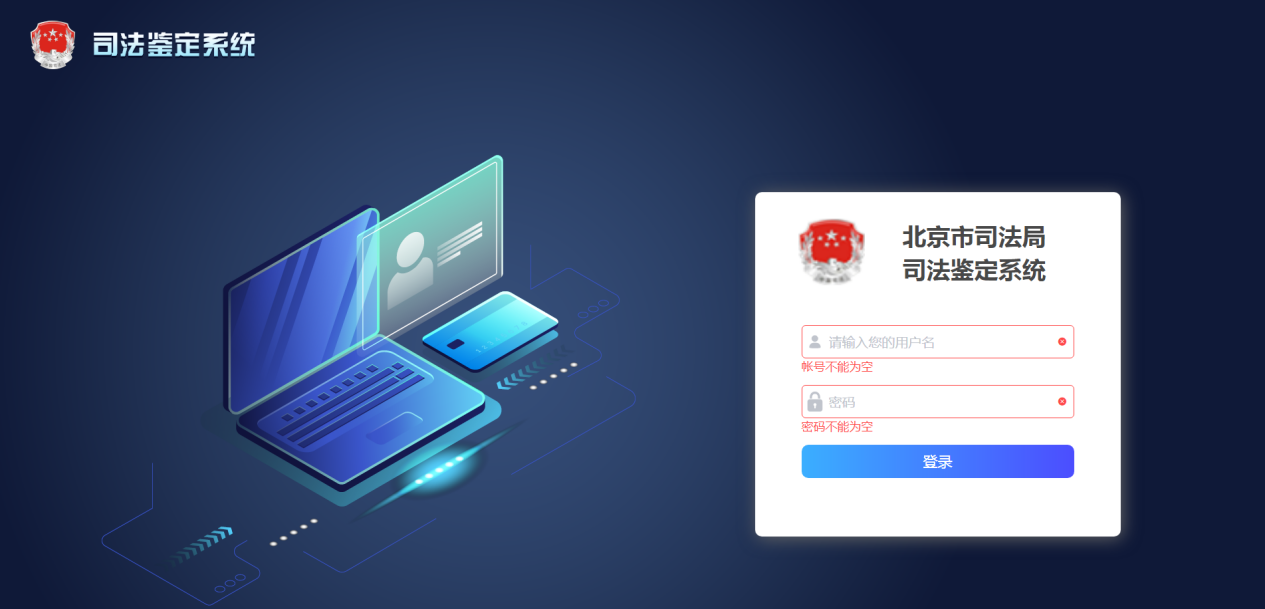 图 1系统登录界面司法鉴定案件检索可根据鉴定对象姓名、鉴定类别、状态及受理时间对全市鉴定案件信息进行查询检索。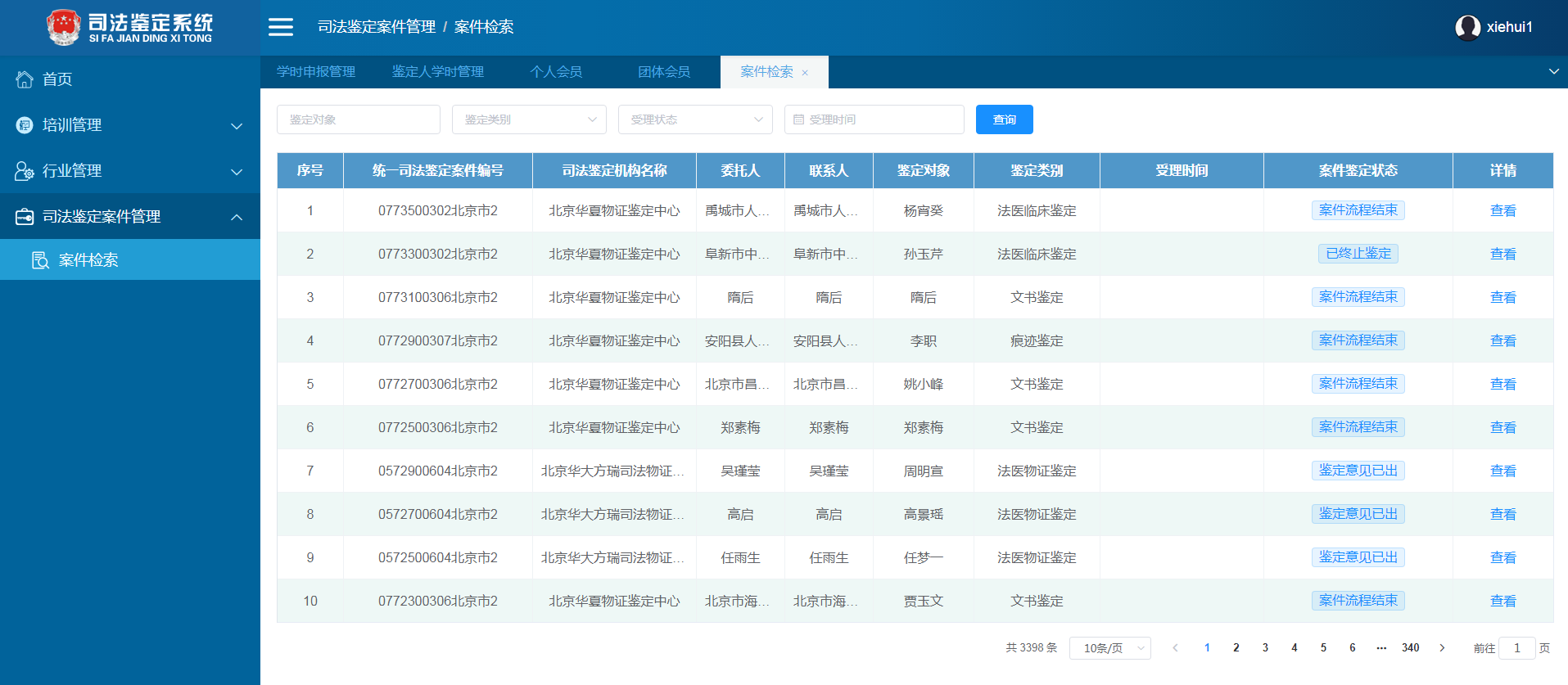 点击“查看”，显示案件详细信息。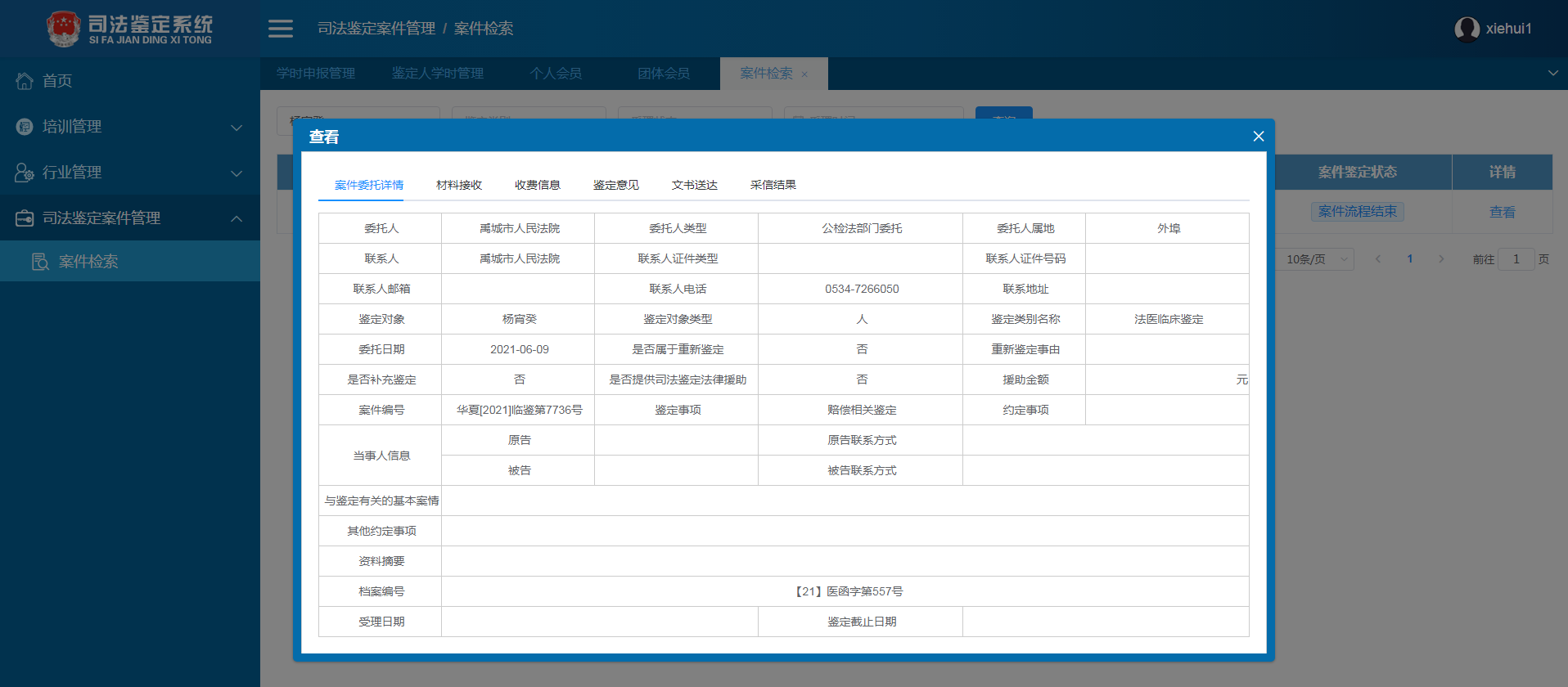 执业监督执业监管点击菜单“执业监管”，进入执业监管菜单。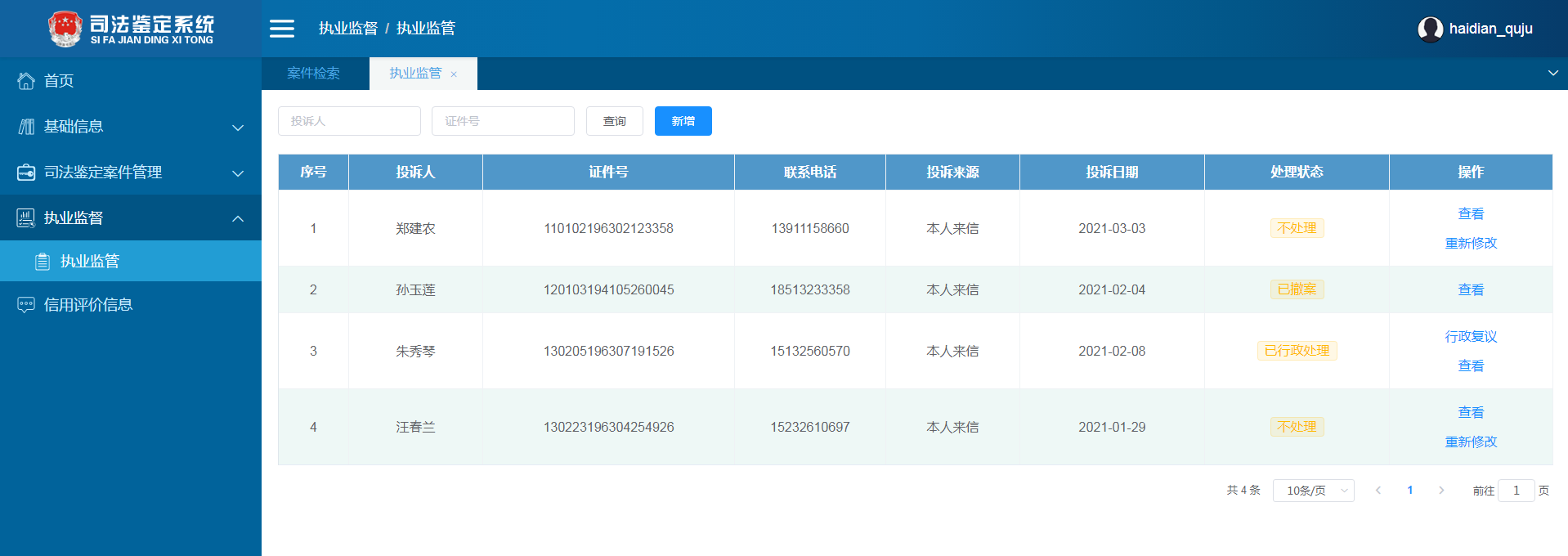 点击“新增”，可录入投诉信息。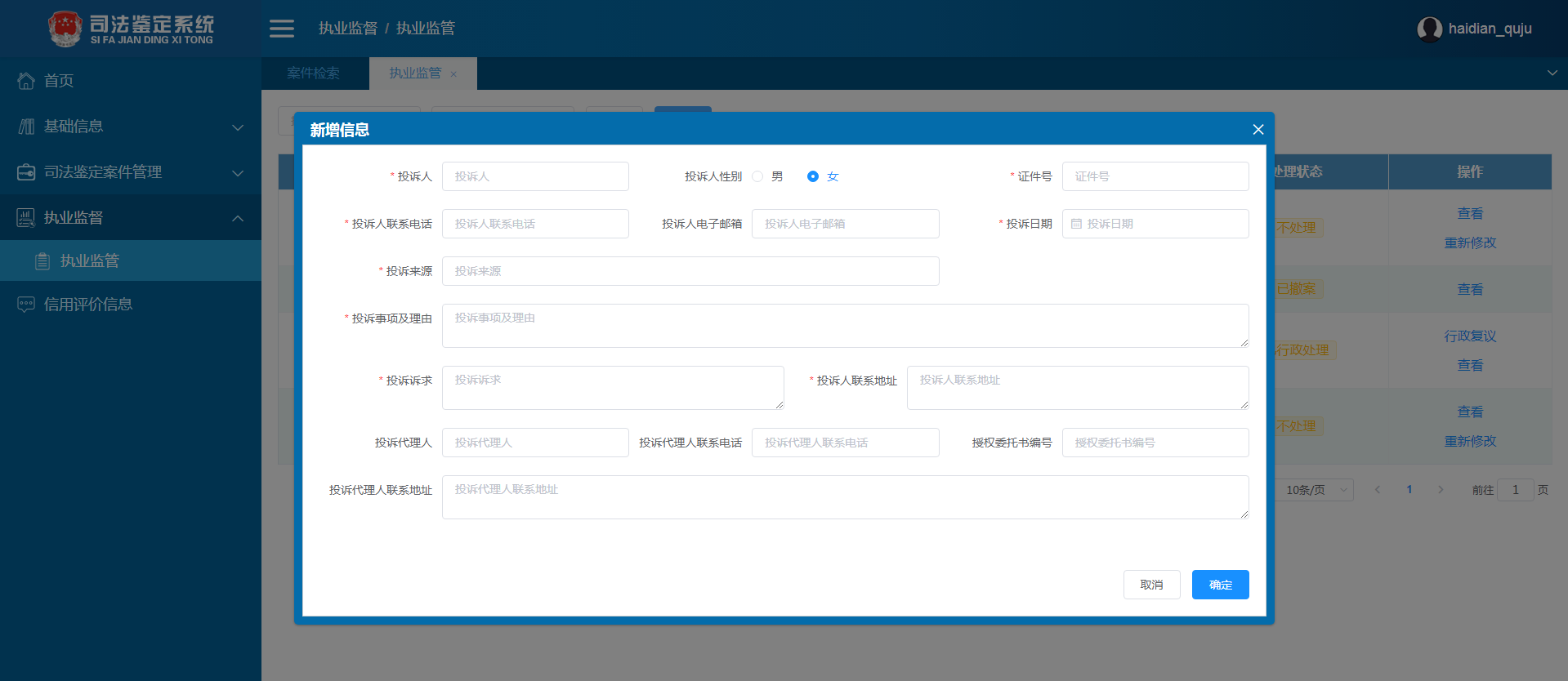 点击“确定”，保存投诉信息。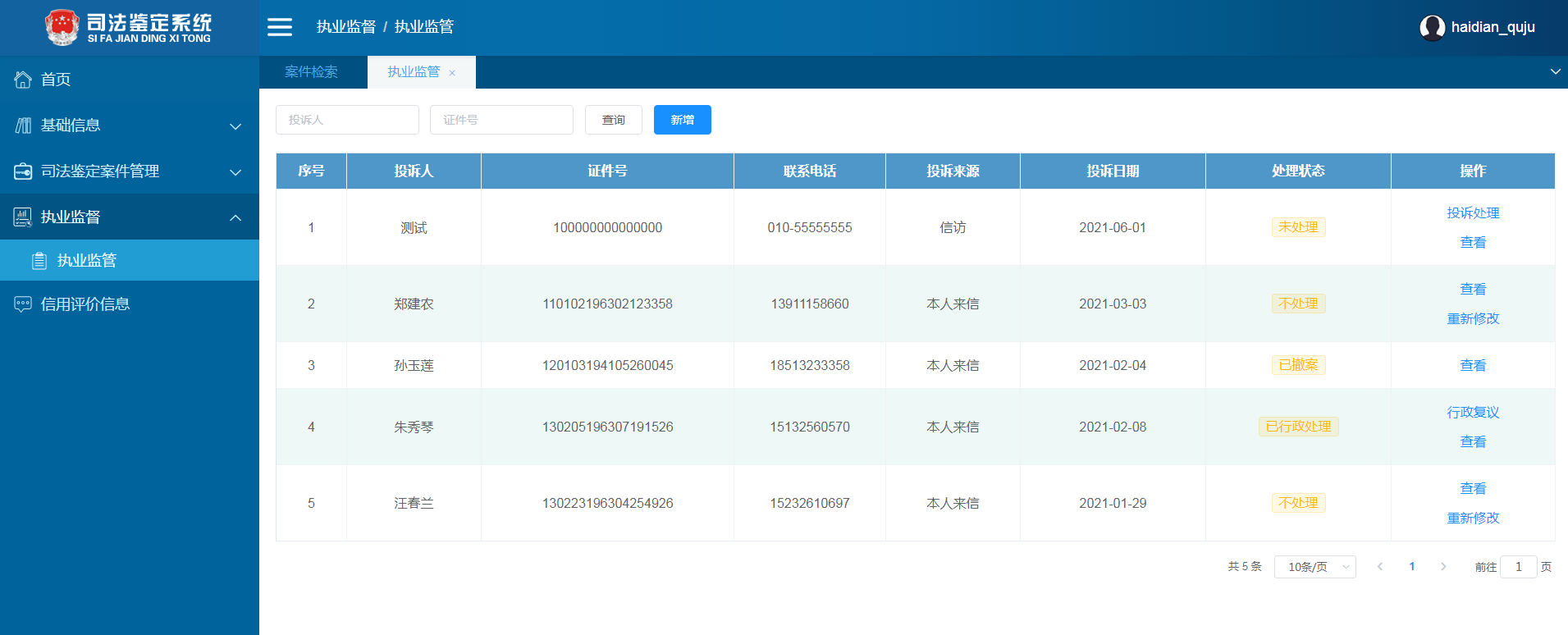 点击投诉信息后的“投诉处理”按钮，进入投诉处理页面，填写投诉处理信息。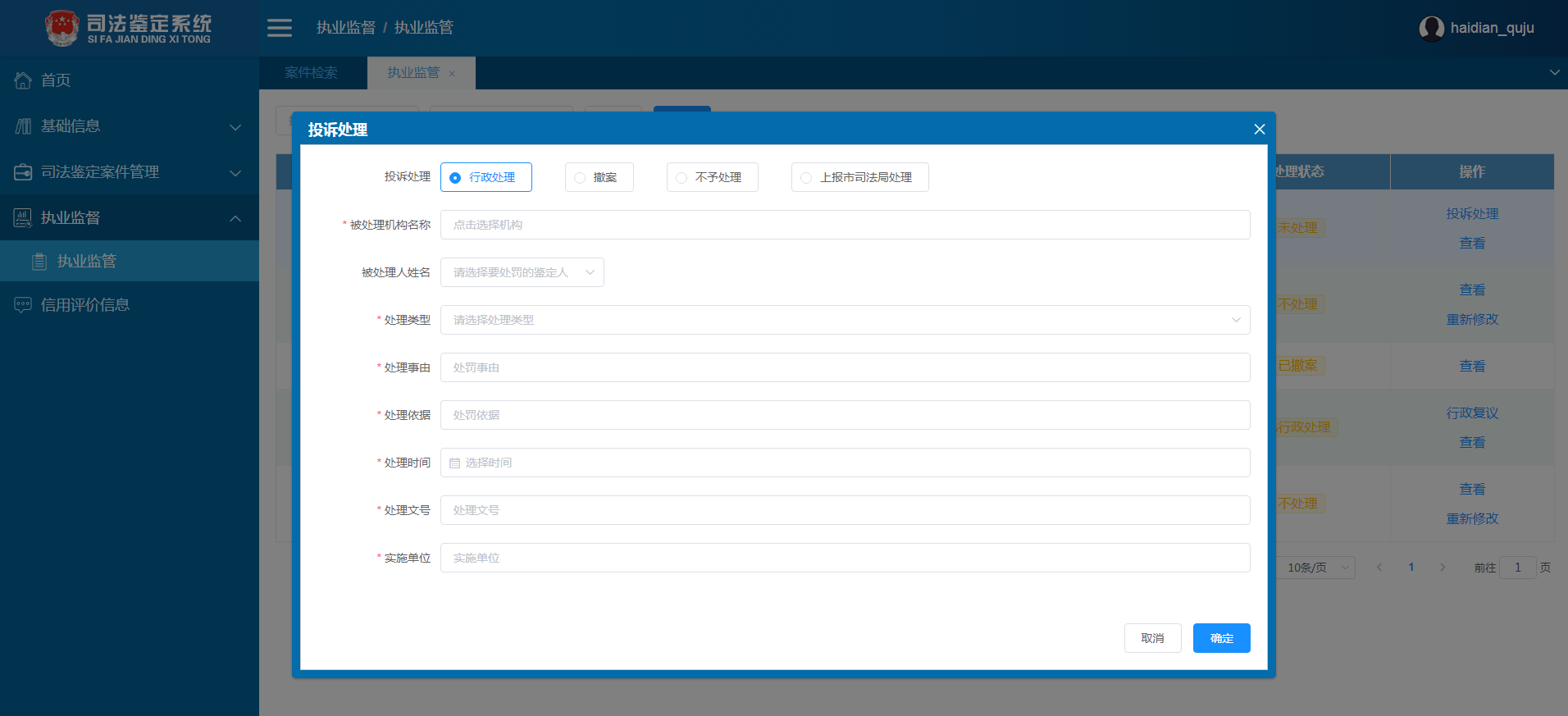 可选择“撤诉”、“不予处理”、“上报市局处理”等选项。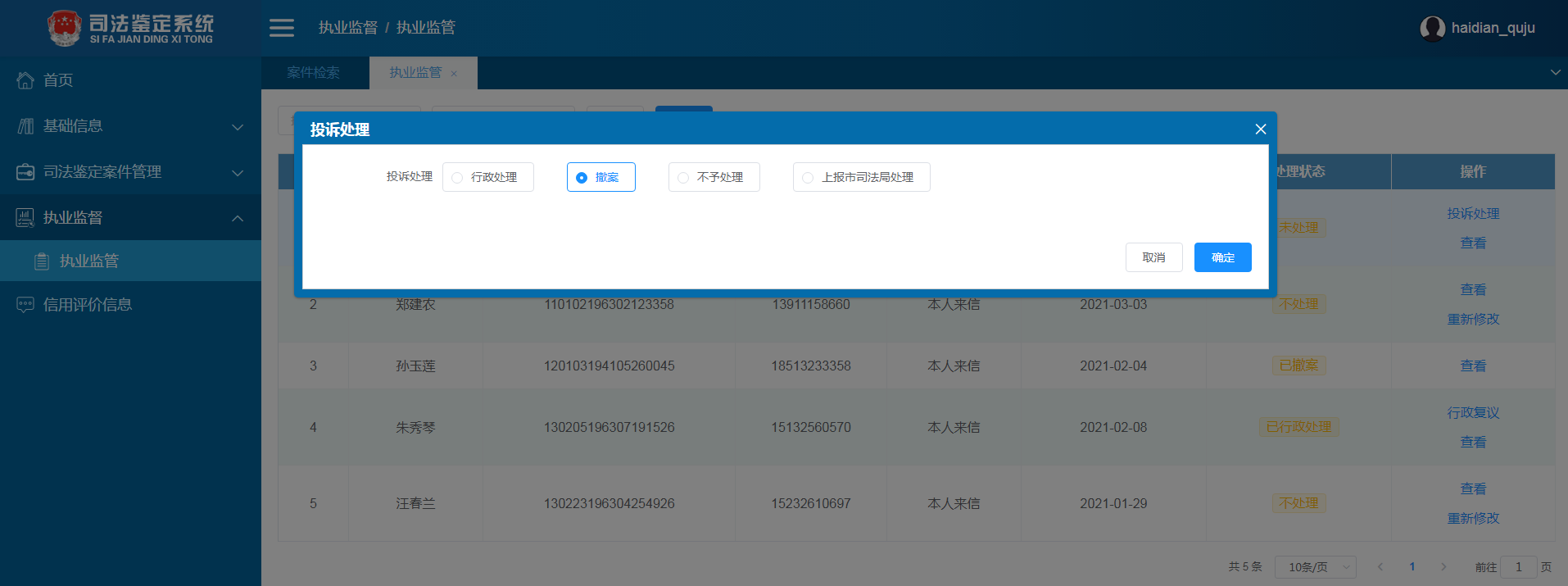 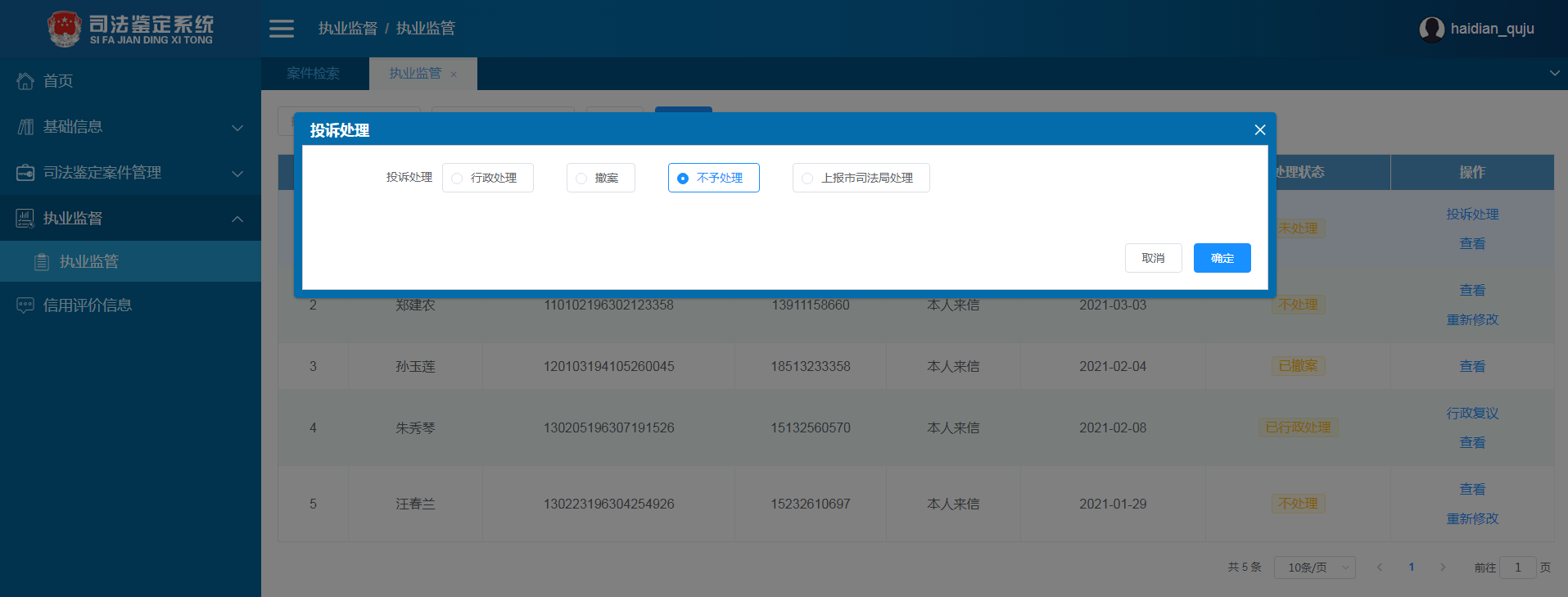 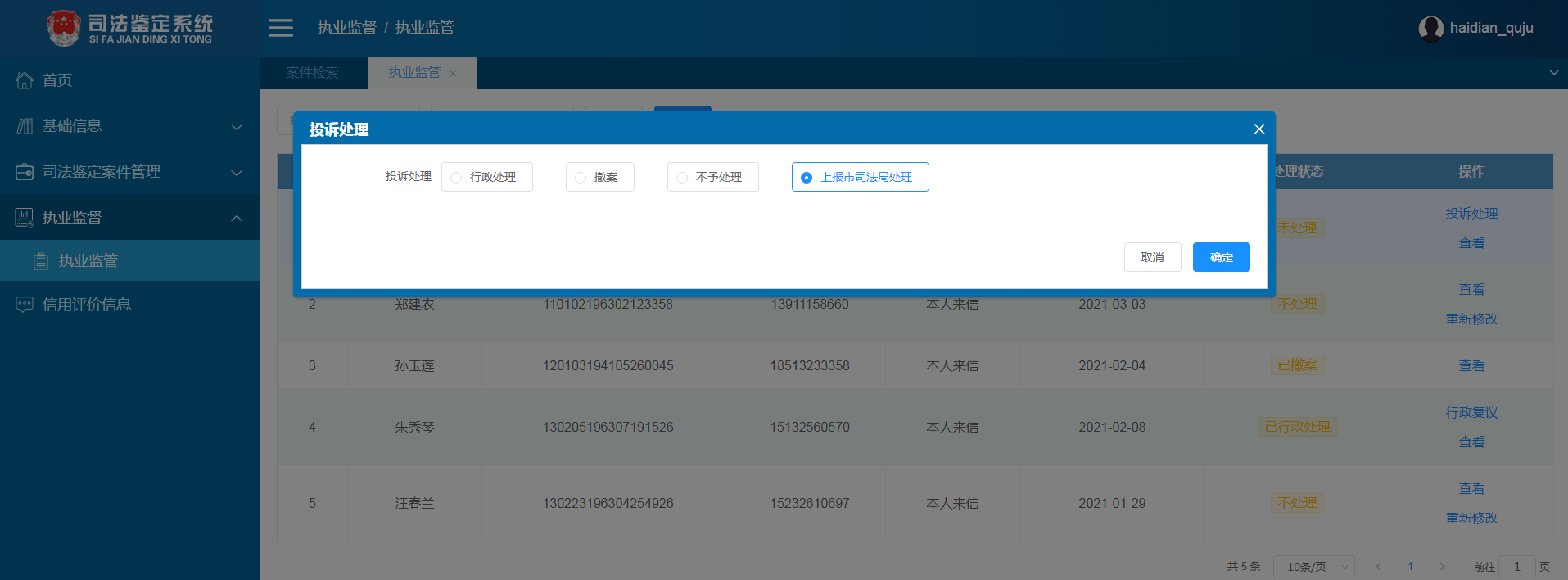 填写完成投诉处理信息后，处理状态改为“已行政处理”。点击查看，可查看处理详细信息。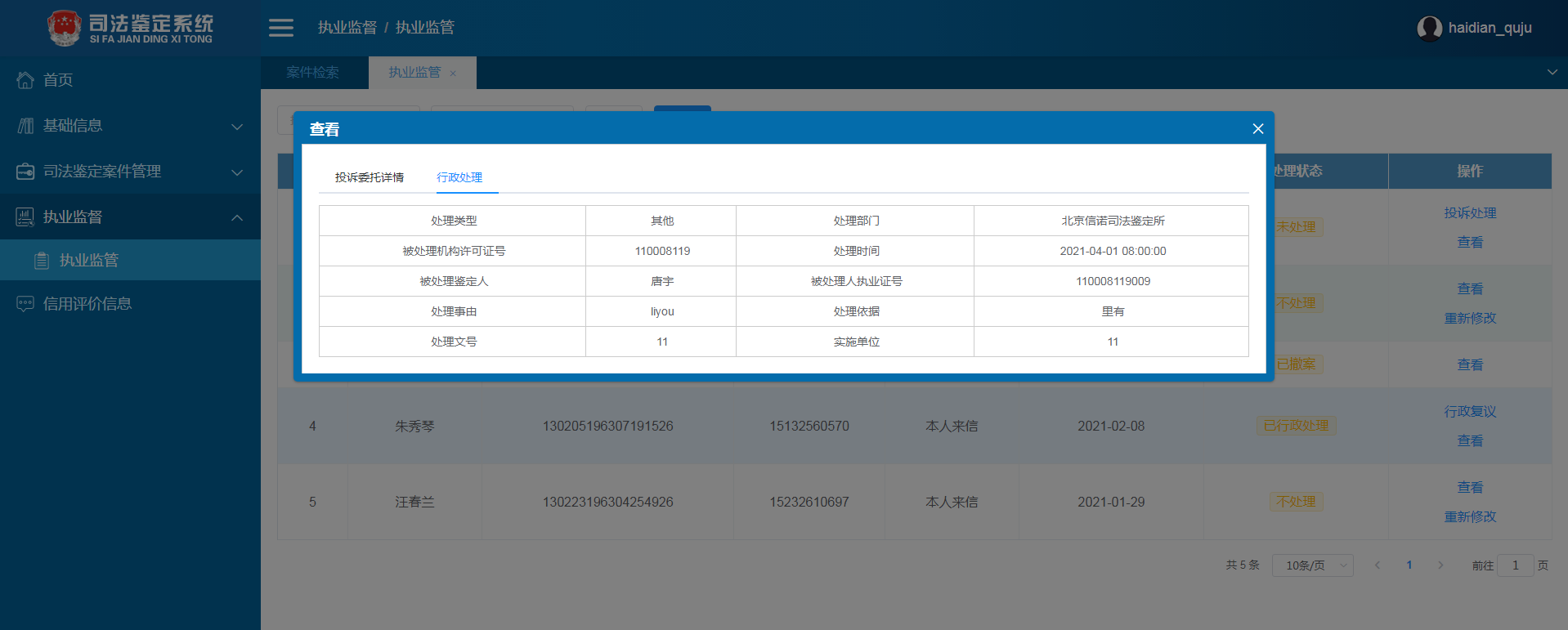 “已行政处理”的信息可以进行行政复议信息的录入，点击“行政复议”按钮，弹出信息录入页面。填写完毕后点击“保存”。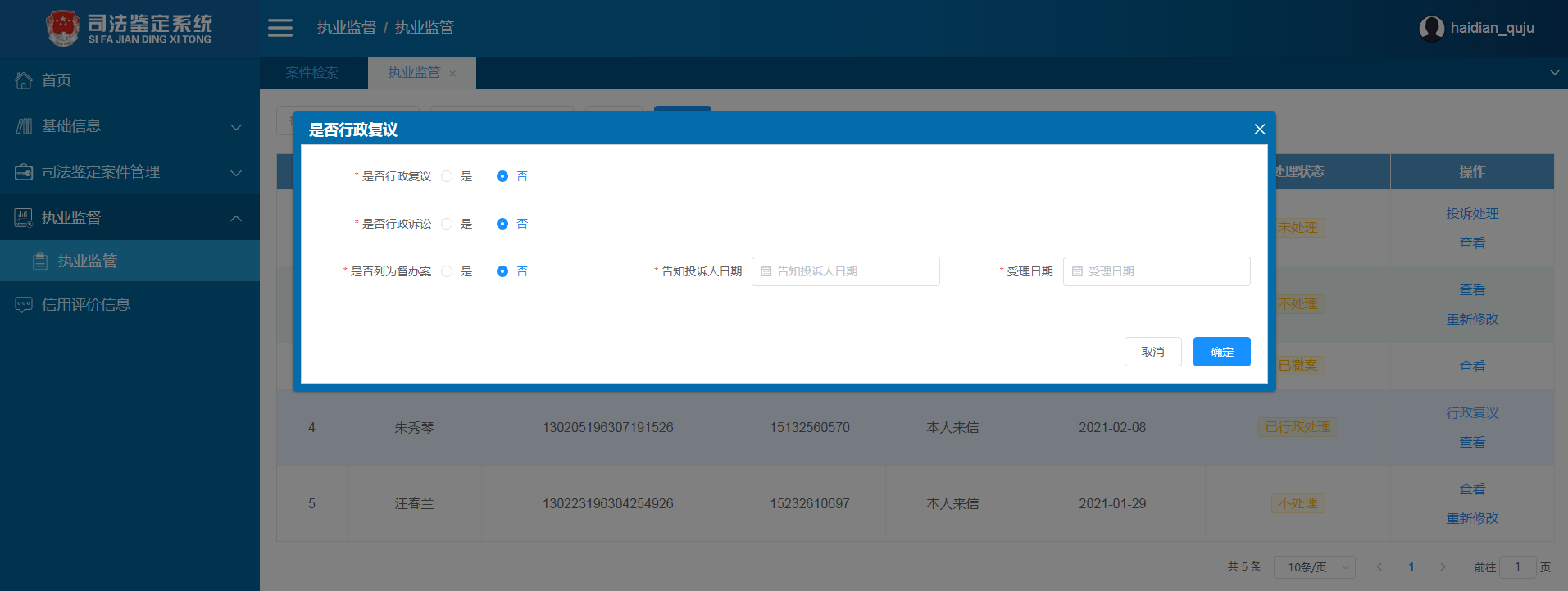 基础信息查询鉴定人员查询用户可根据所在机构，人员姓名和执业证号查询对应鉴定人员信息。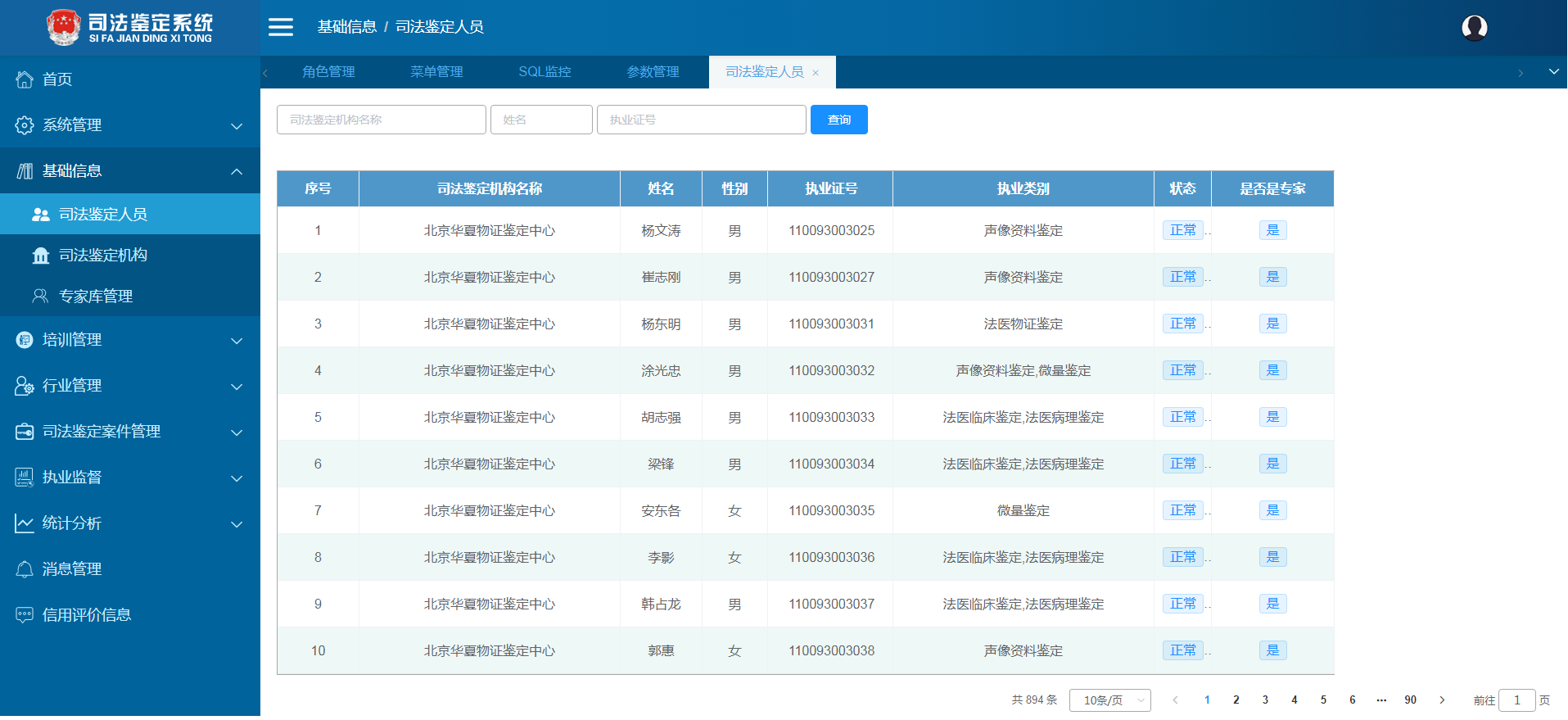 鉴定机构查询用户可根据鉴定机构名称、许可证号和法定代表人姓名查询机构信息。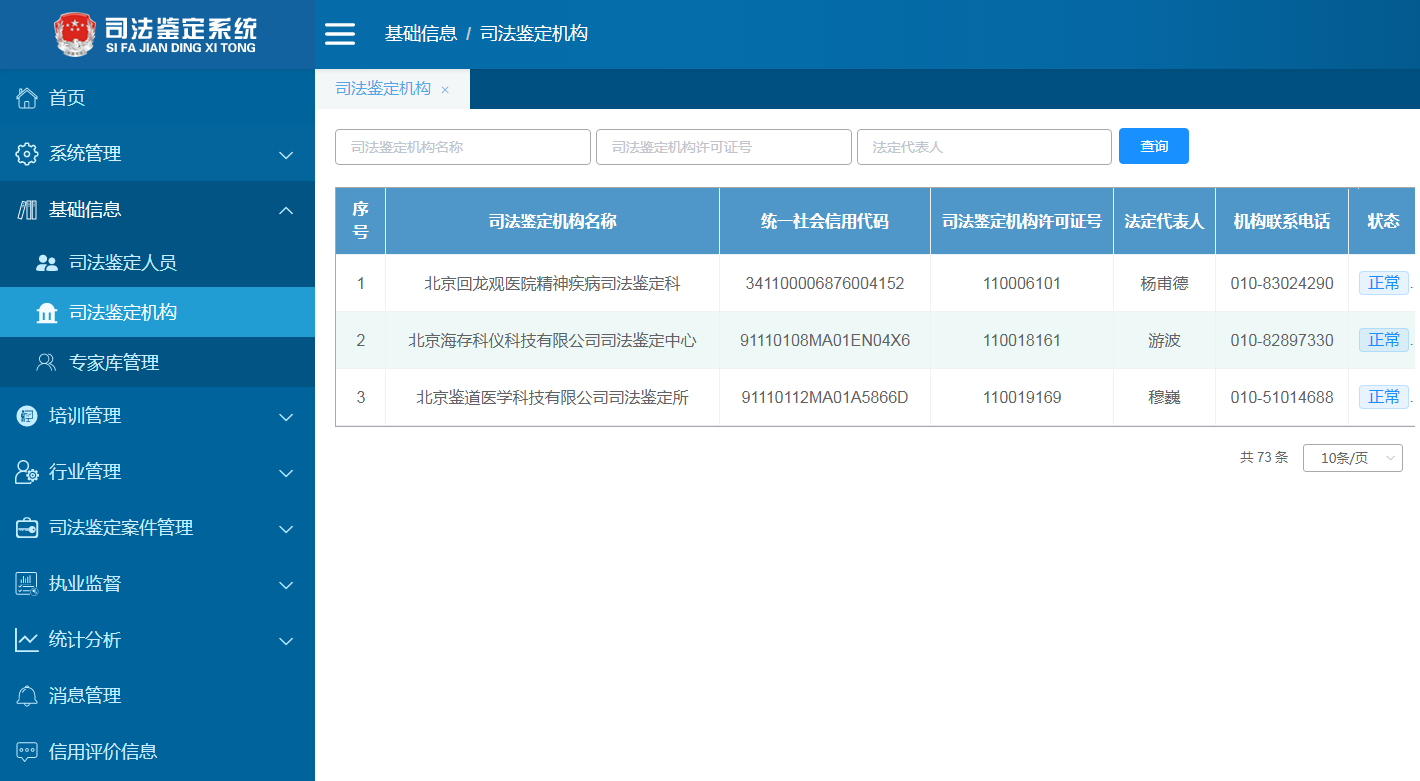 